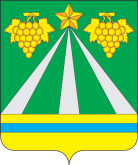 УПРАВЛЕНИЕ ПО ФИЗИЧЕСКОЙ КУЛЬТУРЕ И СПОРТУ АДМИНИСТРАЦИИ МУНИЦИПАЛЬНОГО ОБРАЗОВАНИЯ КРЫМСКИЙ РАЙОНПРИКАЗ«24» июня 2022 года            	      		                                                   № 230 – од   город   КрымскО присвоении спортивных разрядовНа основании представленных документов, подтверждающих выполнение норм и требований Единой всероссийской квалификации, п р и к а з ы в а ю:Присвоить 2 спортивный разряд:Присвоить 3 спортивный разряд:2. Контроль за  исполнением настоящего приказа оставляю за собой.Начальник управления                                                                                 Е.В.Мартыненко А.Х.Карданов 8(86131) 4-53-00Пулевая стрельбаПулевая стрельбаПулевая стрельба1.Кумунджиев Ярослав ГеоргиевичМБУ СШ «Крымская»Велоспорт Велоспорт Велоспорт 1.Лыско Нина ГлебовнаМБУ СШ «Урожай»Пулевая стрельбаПулевая стрельбаПулевая стрельба2.Таможникова Мария СергеевнаМБУ СШ «Крымская»